GIẤY XÁC NHẬNPhân hiệu Học viện Kỹ thuật mật mã tại TP. Hồ Chí Minh xác nhận:Họ và tên sinh viên: ………………………..........……………Khoá: …………….. Lớp: …………….. Mã số sinh viên: ………………….....……Số điện thoại: …………………………………Ngày, tháng, năm sinh: ……………….……  Giới tính: Nam           Nữ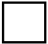 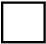 Số CCCD: ……………………………………  Ngày cấp: …………..……..……....Nơi cấp: ……………………………………………………………………...…..…..…………………………………………………………………………......…..….….Hộ khẩu thường trú: …………………………………………..……..……………....………………………………………..................................................................Hiện đang theo học tại Phân hiệu Học viện kỹ thuật mật mã tại TP. Hồ Chí Minh.Mã trường theo học (mã quy ước trong tuyển sinh ĐH, CĐ, TCCN): KMA.Loại hình đào tạo: Đại học chính quyTên ngành/chuyên ngành đào tạo: …………………..…………………………….....Học kỳ: ………..    Năm học: 20……- 20……. Thời gian khóa học: Từ tháng …… năm 20…….đến tháng ….. năm 20……               Số tiền học phí/1 tín chỉ: ............... VN đồng.Thuộc diện: - Không miễn giảm - Giảm học phí - Miễn học phí Thuộc đối tượng: - Mồ côi                           - Không mồ côi            Trong thời gian theo học tại trường anh (chị): ............................................................Không bị xử phạt vi phạm hành chính trở lên về các hành vi: Cờ bạc, nghiện hút, trộm cắp, buôn lậu...Tài khoản ngân hàng số: ..................................... tại ngân hàng quân đội (MB bank)HỌC VIỆN KỸ THUẬT MẬT MÃPHÂN HIỆU HỌC VIỆN KTMMTẠI TP. HỒ CHÍ MINH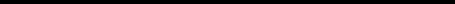 CỘNG HÒA XÃ HỘI CHỦ NGHĨA VIỆT NAMĐộc lập – Tự do – Hạnh phúc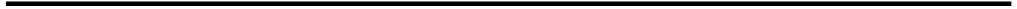     TP.Hồ Chí Minh, ngày       tháng       năm     TL. PHỤ TRÁCH PHÂN HIỆUTRƯỞNG BAN ĐÀO TẠOMai Việt Tiệp